INBJUDAN TILL SOMMARFEST I KARLSHAMN DEN 6 SEPTEMBER 2022SPF Seniorerna i Blekinge bjuder in till sommarfest i Karlshamn, Bellevueparken tisdagen 6 september klockan 10.00-16.00.Program:10.00 	Kaffe och fralla10.30          Inledning, Nils Ingmar Thorell, ordförande SPF Blekinge10.35	Landshövding Ulrica Messing har ordet11.00	Revymakarna, Karlshamn12.00	Lunch, fläskfilé, kycklingfilé, potatissallad, bröd och dryck13.00	Final i hjärnkoll, frågesport14.30	Eva och Claes spelar upp till dans                  Kaffe med kaka serveras                  Tillfälle till chokladhjul och tipspromenad med priserPriset för allt detta 250:-/person. Sista anmälningsdagen är den 29 juli. Önskemål om specialkost senast 29 juli. Anmälan:  info@spfbodekull,se.  Tel:0703 99 16 73   BG: 5026-9497   Swish:1236023329Välkommen till en trevlig dag !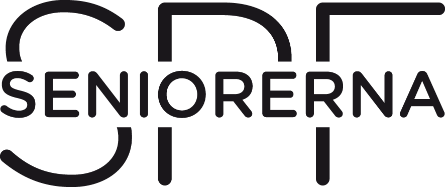 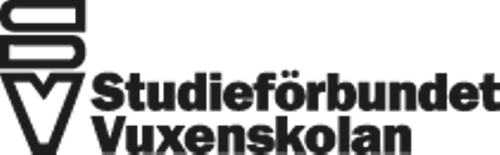 